                            Муниципальное дошкольное образовательное учреждение детский сад №3 "Ивушка" ЯМРПРОЕКТ «В мире сказок»для детей  младшего дошкольного возраста 4-5 лет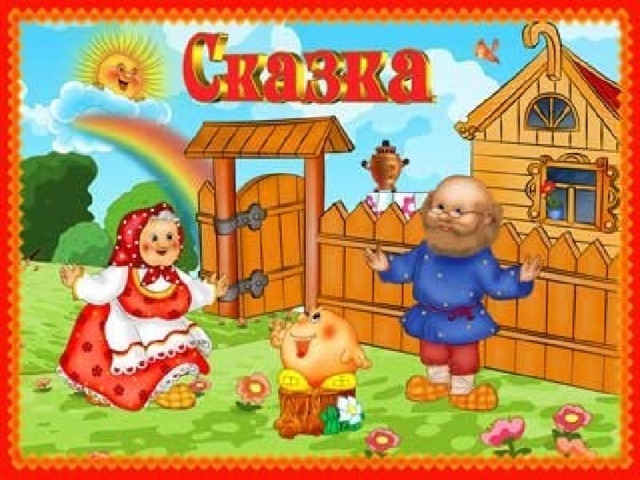 Разработала воспитатель первой квалификационной категорииБелозерова С.Н.                                                 28 июня - 2 июля 2021г.Сказка учит добро понимать,
О поступках людей рассуждать,
Коль плохой, то его осудить,
Ну а слабый – его защитить!
Дети учатся думать, мечтать,
На вопросы ответ получать.
Каждый раз что-нибудь узнают,
Родину свою познают! А. ЛесныхАктуальность
        Огромной любовью пользуется у детей сказка. Сказка – древнейший жанр устного народного творчества. Она учит человека жить, вселяет в него оптимизм, веру в торжество добра и справедливости. За фантастикой и вымыслом скрываются реальные человеческие отношения. Отсюда и идет огромное воспитательное значение сказки. Данная тема очень актуальна во все времена. 
        Сказка входит в жизнь ребенка с самого раннего возраста, сопровождает на протяжении всего дошкольного детства и остается с ним на всю жизнь.
Сказка – проводник культуры в сердце ребёнка. Жизнь сказки – это непрерывный творческий процесс. Мысль в сказке очень простая: хочешь себе счастья, учись уму-разуму, а героика - это, хотя и воображаемые, но примеры истинного поведения человека.       Стремясь пробудить в детях лучшие чувства, уберечь их от черствости, эгоизма, равнодушия, народ красочно рисовал в сказках борьбу могущественных сил зла с силами добра. Сказка рассказывает нам о чрезвычайно важном в жизни, она учит нас быть добрыми и справедливыми, противостоять злу, презирать хитрецов и льстецов. Она утверждает народные принципы жизни: честность, смелость, преданность, коллективизм.
       Сказка знакомит с языком народа, нравственными устоями, бытом и укладом жизни. Она отражает мечты народа, передает его мысли. Со сказки начинается знакомство ребенка с миром литературы, с миром человеческих взаимоотношений и со всем окружающим миром в целом. Именно из сказки ребенок узнает, что без труда и стойких нравственных принципов невозможно счастье.
        Сказка преподносит детям поэтический и многогранный образ своих героев, оставляя при этом простор воображения. Духовно-нравственные понятия, ярко представленные в образах героев, закрепляются в реальной жизни и взаимоотношениях с близкими людьми, превращаясь в нравственные эталоны, которыми регулируются желания и поступки ребенка.
Русская народная сказка служит не только средством умственного, нравственного и эстетического воспитания, но и оказывает огромное влияние на развитие речи. Сказки раскрывают перед детьми меткость и выразительность языка, как богата родная речь юмором, образными выражениями, сравнениями.
Однако сказка – это не только занимательно, это ещё очень серьёзно. Сказка помогает лучше узнать, понять и полюбить свою страну, оценить её своеобразие и неповторимость.         Сказка – средство эмоционально-волевого развития и духовно-нравственного воспитания дошкольников.          Напрасно думать, что сказка была и есть лишь плодом народного досуга. Она была и есть достоинством и умом народа, его исторической памятью, наполнявшей глубоким содержанием размерную жизнь, текущую по обычаям и обрядам.
Проблема:
        К сожалению, на сегодняшний день, наши дети воспитываются не на сказках, а на современных мультфильмах. Большинство родителей не находят времени, чтобы почитать со своим ребенком  книгу. Детские психологи считают это большим упущением взрослых в воспитании своих детей. Анкетирование родителей и опрос детей нашей группы показали, что дома чтению детских книг уделяется очень мало времени. На самом деле сказка представляет собой одно из самых древних средств нравственного, эстетического воспитания, а так же формируют поведенческие стереотипы будущих членов взрослого общества. Поэтому мы решили уделить немного больше времени именно русским народным сказкам в развитии и воспитании наших детей.Тип проекта: информационно – творческий.Продолжительность: краткосрочный (28 июня-2 июля 2021г.)Участники проекта:- дети средней группы (4 - 5 лет);- воспитатель – Белозерова С.Н.;- родители воспитанников.Методы: Беседы, чтение, вопросы, рассматривание иллюстраций, игры-драматизации, лепка, рисование, конструирование и др.Цель: создание условий для проявления детского интереса к книгам и чтению художественной литературы.Задачи: 
1.Учить узнавать персонажи сказок по загадкам, иллюстрациям, стихотворениям; пересказывать содержание; высказывать свое отношение к героям сказки. 2.Закреплять умения использовать средства выразительности (позы, жесты, мимику, интонации, движения) и разные виды театров (бибабо, пальчиковый, театр картинок, настольный) при передаче содержания сказки. Совершенствовать навыки самостоятельно выбирать сказку для вечернего прочтения. 
Формировать у детей запас литературных художественных впечатлений. Развивать творческую самостоятельность и эстетический вкус. 3.Воспитывать партнерские отношения между детьми, коммуникативные качества.  Создавать радостный эмоциональный настрой, поощрять творческую инициативу. Раскрывать ценности традиции семейного чтении и совместного творчества детей с родителями.Ожидаемые результаты для детей:- проявляет интерес и любовь к сказкам;-знает и называет прочитанные сказочные произведения, тексты, персонажей, мораль;-узнаёт сказку по загадке, иллюстрации, стихотворению,содержанию, описанию событий;- использует различные виды театров;- умеет использовать различные средства выразительности;-умеет самостоятельно выбирать сказку для чтения и театрального обыгрывания.
Ожидаемые результаты для родителей:-проявляет интерес к совместной деятельности с ребёнком по данной теме;-помогает развивать творческие способности ребёнка;
-сочиняет, совместно с ребёнком, сказку и оформляет мини книжку.
Образовательные области:Социально-коммуникативное развитие;Познавательное развитие;Речевое развитие;Художественно-эстетическое развитие;Физическое развитие.Этапы реализации проекта                                            I  этап  Подготовительный:Постановка проблемы: спросить, любят ли дети сказки, хорошо знают содержание,  героев, названия, прочитанных ранее, сказок? Ключевой вопрос – хорошо ли вы запоминаете сказки? Как можно узнать? 
Из предложенных вариантов принято, совместное с детьми, решение о проведении недели «В мире сказок».Сбор материала для реализации проекта.Составление плана работы над проектом.Составление совместного плана работы с детьми, учитывая их интересы.Подготовка информационных источников и литературы.Подготовка оборудования.Создание игровой мотивации, опираясь на интересы детей и их эмоциональный отклик.Подбор художественной и познавательной литературы для чтения детям.Подготовка к реализации проектаС родителями:Приглашение к участию в проекте. Консультации «Роль книги в жизни детей»; «Какие сказки читать детям»; «Сказкотерапия – один из способов преодоления агрессии, страхов, застенчивости у детей»Привлечь родителей к совместной деятельности с детьми и педагогами.II этап. Реализация проектаПознавательное развитиеПонедельник«Наблюдение за проезжей частью» Цели:  закреплять знания о проезжей части дороги – шоссе; отмечать большое разнообразие машин, их названия; формировать представление о правилах дорожного движения.Рассматривание иллюстраций к сказке С.Маршака «Теремок»Цель: Учить детей рассматривать иллюстрации вести беседу, отвечать на вопросы, развивать диалогическую речь.Беседа «Какие у вас самые любимые сказки?»  Цель: развивать память, речь.Вторник«Наблюдение за солнцем» Цели: продолжать знакомство с природными явлениями.Беседа: «Народная сказка – волшебная, про животных, бытовая» Цель: расширение понимания народная сказка. Дать понятие «народная»; сформировать знания о разделении сказок на три вида: волшебные, про животных, бытовые; способствовать развитию речевой активности детей; способствовать воспитанию интереса к русскому народному творчеству, гордости за свой народ.Среда«Наблюдение за деревьями» Цели: формировать знания о жизни растений зимой; воспитывать бережное отношение к природе. Беседа: «Какие у вас самые любимые сказки?» Цель: развивать память, речь.Отгадывание загадок на тему «Герои сказок»Цель: развивать воображение ребенка, умение анализировать, сопоставлять и обобщать.Рассматривание иллюстраций к русским народным сказкам. «Назови сказку».Цель: Учить узнавать сказку по иллюстрации.Четверг«Наблюдение за птицами» Цель: продолжать закреплять знания о птицах; учить проявлять заботу.  Беседа о любимых сказках, любимых сказочных героях. Пятница«Наблюдение за воронами»Цель: продолжать знакомить с многообразием птиц; развивать наблюдательность и любознательность.Беседа «Герои сказок – какие они?»       Цель: расширение знаний детей о характере героев. Учить называть                  отличительные черты героев, называя положительные и отрицательные качества;  учить описывать поступки и объяснять их значение.      Социально-коммуникативное развитиеЕжедневно:  Уход за комнатными растениямиЕжедневно: Дежурство по столовой Сервировка стола: Цель: закрепить знания приборов необходимых для завтрака (обеда, ужина), и умение их правильно расставлять (раскладывать).Ежедневно: Трудовая деят-ть: «Подметание участка, веранды, дорожек» Цель: Закреплять умение пользоваться вениками, постоянно и своевременно наводить порядок на участке, формировать ответственность за порученное дело.«Польем песок в песочнице» Цель: Формировать и закреплять у детей интерес к труду, желание включиться в него. Учить детей трудиться рядом, не мешая друг другу. Закреплять свойства песка и воды.Ежедневно: Беседы на тему:«Как песок может стать опасным» Цель: Показать ребенку игры с песком и предупредить его, что играть с ним небезопасно: нужно быть внимательным и следить, чтобы песок не попал в глаза, рот, нос, одежду, голову.«Дежурство по столовой» Цель: учить детей правильно и безопасно для себя и окружающих накрывать столы; соблюдать правила безопасности при обращении с ножом, вилкой; закрепить представление об опасных предметах, об их необходимости для человека.«Как вести себя в жару на участке?» Цель: учить детей без напоминания взрослых надевать головной убор (панамку, косынку и др.), закреплять умение правильно наливать воду из чайника в чашку, соблюдать правила нахождения на солнце, чтобы не перегреваться. ПонедельникСРИ: «В гостях у Айболита» Цель: Расширение представлений о профессиональной деятельности врача.Беседа о правилах безопасного поведения дома и на улице, вспоминая знакомые сказки, где герои попадали в беду по различным причинам: «Гуси - лебеди» — нельзя оставаться на улице одному, это опасно. «Маша и медведь» — нельзя убегать от взрослых далеко, можно потеряться. «Волк и семеро козлят» — нельзя никому открывать дверь, если остаешься один дома. «Красная шапочка» — нельзя заводить разговор и доверять незнакомцам.ВторникСРИ: «Детский сад» Цель: расширить и закрепить представления детей о содержании трудовых действий сотрудников детского сада.Д/и «Собери животного»  Цель: закрепить знание цвета, формы, умение по образцу собирать из частей целое; активизировать словарь.Среда«В магазин за игрушками» Цель: Формировать умение выполнять несколько действий с одним предметом и переносить знакомые действия с одного объекта на другой.Д/И «Доскажи слово»Цель: учить отчетливо произносить многосложные слова громко,  развивать слуховое внимание.ЧетвергД/и  «Какой персонаж сказки лишний» Цель: учить детей определять сказки и находить лишних персонажей.СРИ: «Дом, семья» Цель: побуждать детей творчески воспроизводить в играх быт семьи. Совершенствовать умение самостоятельно создавать для задуманного сюжета игровую обстановку.ПятницаСРИ: «Больница», «Магазин» Цель: помочь в распределении ролей, следить за ходом игры.Д/И «Какая, какой, какое?»      Цель: учить подбирать определения, соответствующие данному примеру,              явлению; активизировать усвоенные ранее слова.Речевое развитиеЕжедневно: Пальчиковая гимнастика: «В гостях у сказки», «Жил был царь», «Здравствуй сказка!», «Сказки», «Теремок» Цель: развитие мелкой моторики, развитие речи у детей.Зрительная гимнастика: «Послушные глазки», «Гимнастика со зрительными дорожками», «Теремок»Цель: снятие усталости, расслабление внутриглазной мышцы, сохранение зрения.Дыхательная гимнастика: «Петух», «Гуси шипят», «Театр зверей», «Песенки лесных зверят» Цель: формирование дыхательного аппарата.ПонедельникЧтение рассказа «Жихарка» Цель: Учить понимать и оценивать характеры героев, передавать интонацией голоса и характер персонажей.ВторникЧтение потешки  «Зашагали ножки – топ, топ, топ!»Цель: Воспитывать умение следить за развитием действия; создавать условия для запоминания потешки.Чтение сказки «Колобок» Цель: вызвать интерес к действиям сказочных персонажей, побуждать слушать речь воспитателя, отвечать на вопросы по содержанию сказки.СредаЧтение сказки «Лиса и козел» Цель: Воспитание интереса к чтению худ. литературе.Игра – загадка «Угадай и скажи, о ком я говорю»Цель: развивать образное мышление, узнавать персонажа по характерным признакам.ЧетвергПросмотр мультфильма: «Как Маша поссорилась с подушкой» с целью формирования представлений о составляющих здорового образа жизни, о необходимости соблюдения режима дня.ПятницаРечевая ситуация «Театральные секреты»Цель: расширять знания о правилах поведения в театре,развивать диалогическую речь, самостоятельность суждений.Отгадывание загадок на тему «Герои сказок» Цель: развивать воображение ребенка, умение анализировать, сопоставлять и обобщать.Художественно-эстетическое развитиеПонедельникРисование Тема: «Моя любимая сказка» Цель: создание простых графических сюжетов по мотивам сказок.ВторникКонструирование Тема: «Мы построили кровати для 3 медведей» Цель: уточнить представление о кровати как предмете мебели.Хороводная игра «Заинька пойдём в лес» Цель: создать положительный эмоциональный заряд, вызвать интерес к совместной деятельности.СредаЛепка Тема: «Два жадных медвежонка» (венгерская сказка)Цель: учить детей лепить медвежат конструктивным способом и обыгрывать сюжет.Игры детей с любимыми игрушками, крупным строительным материалом. Цель: развивать фантазию, творческие способности.ЧетвергМузыкально-ритмические движения Цель: создать условия для восприятия музыки, как средства передачи чувств и настроения.ПятницаКонструирование из лего «Теремок»  Цель: вспомнить приёмы конструирования, развивать умение работать вместе.Хороводная игра «Заинька пойдём в лес» Цель: создать положительный эмоциональный заряд, вызвать интерес к совместной деятельности.Физическое развитиеПонедельникП/И «Горелки» Цель: учить соблюдать правила игры, действовать по сигналу воспитателя.И\У «Дорожка препятствий»  Цели: учить согласовывать движения друг с другом; развивать глазомер.Беседа «Как устроено тело человека» Цель: Обобщать имеющиеся у детей знания о функции частей тела и сформировать представления о том, что каждая часть тела человека имеет значения для человека.ВторникП/И «Кто быстрее добежит до флажка?»Цель: учить выполнять действия строго по сигналу воспитателя.Игра с мячом «Животные и их детёныши»Цель: закрепление в речи детей названии детёнышей животных, закрепление навыков словообразования, развитие ловкости, внимания, памяти.Беседа «Режим дня» Цель: продолжать знакомить воспитанников с режимом дня, учить правильно распределять свое время; формирование коммуникативной культуры воспитанников; развитие речи воспитанников, обогащение словарного запаса по теме (режим, ритм); развитие внимания, самоконтроля; учить воспитанников соблюдать режим дня.СредаП\И «Зайцы и волк»Цели: приучать внимательно слушать воспитателя, выполнять прыжки и другие действия в соответствии с текстом; учить ориентироваться в пространстве, находить свое место.Беседа «Витамины я люблю – быть здоровым я хочу» Цель: расширять знания о пользе витаминов, закрепить знания о полезных и вредных продуктах. Воспитывать желание заботиться о своем здоровье.ЧетвергП/и «Гори, гори ясно». Цель: развивать умения реагировать на сигнал; развивать быстроту, ловкость.Беседа «Опасные ситуации: контакты с незнакомыми людьми на улице» Цель: рассмотреть и обсудить с детьми опасные ситуации, которые могут возникнуть на улице при контакте с незнакомыми людьми; научить правильно вести себя в таких ситуацияхПятницаП/и «Мыши в кладовой» Цель: продолжать учить бегать легко, не наталкиваясь друг на друга; двигаться в соответствии с текстом; быстро менять направление движения.«Разговор о правильном питании» Цель: формирование у детей элементарных представлений о здоровой пище.       Ежедневно Гимнастика пробуждения. Профилактика пласкостопия  (Ходьба по массажному коврику)      3.Заключительный.
      Составление сказок на новый лад, оформление книжек-малышек.      Квест-игра «В поисках зайчат.      Оформление проекта                                      Список используемых источников
1. Антипина Е.А. «Театрализованная деятельность в детском саду: игры, упражнения, сценарии» М.: ТЦ Сфера, 2003.
2. Доронова Т.Н. «Играем в театр: театрализованная деятельность детей 4-6 лет: Метод. пособие для воспитателей дошкольного образовательного учреждения.»-2-е изд.-М.: Просвещение, 2005.
3. Малова В.В. «Конспекты занятий по духовно-нравственному воспитанию дошкольников на материале русской народной культуре» - М. «ВАЛДОС», 2013.
4. Маханева М.Д. «Театрализованные занятия в детском саду: Пособие для работников дошкольного учреждения» - : М.: ТЦ «Сфера», 2001.
5. Науменко Г.М. «Народное детское творчество: сборник фольклорных материалов» - М.: ЗАО Изд. Центрполиграф, 2001.
Конспект занятия с детьми средней группыв форме квест-игры «В поисках зайчат»Задачи:Упражнять детей в составлении описательного рассказа о животном (зайце) по схеме. («Речевое развитие»)Продолжать учить детей согласовывать слова в предложении в роде, числе, падеже. («Речевое развитие»)Упражнять детей в умении образовывать слова с уменьшительно-ласкательными суффиксами. («Речевое развитие»)Расширять активный словарь детей. («Речевое развитие»)Закреплять знания антонимов. («Речевое развитие»)Развивать связную речь детей. («Речевое развитие»)Развивать мышление, зрительную память, наблюдательность посредством дактических игр: «4 лишний», «Кто что ест?», «Собери картинку». («Познавательное развитие»)Закреплять знания русских народных сказок. («Речевое развитие»)Закреплять знания детей об обитателях леса, их жилищах; о том, кто чем питается. («Познавательное развитие»).Формировать интерес к новой форме игровойдеятельности (квест-игра). («Социально-коммуникативное развитие»)Развивать координацию речи и движений посредством выполнения физкультурной минутки. («Физическое развитие»)Материалы и оборудование: Схема для составления описательного рассказа; мягкие игрушки зайцы; корзина; иллюстрации к сказкам: «Колобок», «Теремок», «Лиса и заяц», «Курочка Ряба»; разрезная картинка с изображением семьи зайцев (8 частей); картинки – подсказки с изображением мяча, комнатного растения, семьи, художественных принадлежностей, книг; запись голосовых сообщений на телефоне; смайлики, подарки от зайчихи.Предварительная работа: Чтение русских народных сказок: «Колобок», «Теремок», «Лиса и заяц», составление рассказа по схеме об игрушке; дидактические игры: «Назови семью», «4 лишний», «Кто что ест»; разучивание физкультминутки «Зайчики».Ход занятия:Голосовое сообщение:Внимание, внимание!Сообщение зимнего леса.
Тревога ,тревога, тревога,Волк украл зайчат.
Здравствуйте, ребятишки
Девчонки и мальчишки
Пропали мои зайчишки.
Серый волк их украл и с собою забрал
Помогите их найти и к зайчихе привести.
Чтоб зайчат вам отыскать
Надо подсказки разыскать и задания порешать.

Поможем зайчихе вернуть зайчат?
Тогда не будем терять времени и отправимся на поиски.Ставьте ушки на макушки,Вы готовы? Всем - внимание!Надо выполнить сейчасРазные задания.На картинке изображено комнатное  растение в горшке. 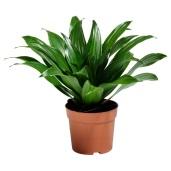 Следующим  пунктом нашего маршрута будет? (уголок природы) Переходим в уголок природы.А вот и первое задание.Игра «Кто чем питается?»  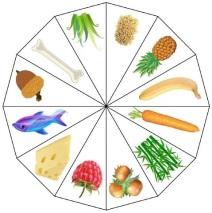 Молодцы, справились с первым заданием!А вот мы разыскали первого зайчонка (мягкая игрушка).Ребята, посмотрите, вот и вторая подсказка, где искать следующее задание?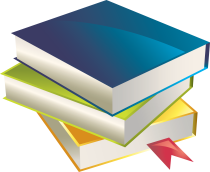 Картинка с изображением книги.Идем в книжный уголок.Игра «Четвертый лишний».    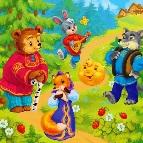 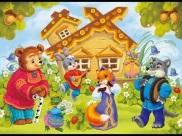 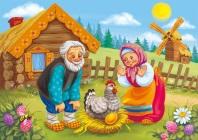 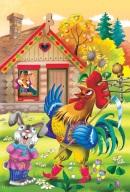 В уголке представлены иллюстрации разных сказок: «Теремок», «Колобок», «Лиса и заяц », «Курочка Ряба». Необходимо назвать все сказки, выбрать лишнюю сказку и объяснить почему?Вот и с этим заданием мы справились, и нашли второго зайчонка и новую подсказку куда идти дальше.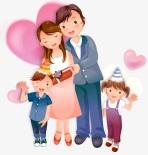 Картинка с изображением семьи (центр семья)Там лежит конверт, где находится разрезная картинка, которую надо собрать.Игра «Собери целое». 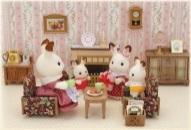 Молодцы, собрали картинку!Скажите, пожалуйста, что изображено на картинке? Семья зайцев.Дидактическая игра «Назови семью».Как называют маму ? Как называют папу и их детенышей (в единственном и множественном числе)Молодцы! Вот и третий зайчонок.И новая подсказка – картинка с изображением мяча.Идем в спортивный уголок.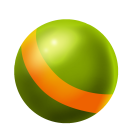 Физкультминутка «Зайчики».Девочки и мальчики,
Представьте, что вы зайчики.(Полуприседания с поворотами вправо-влево)
Раз, два, три, четыре, пять,
Начал заинька скакать.(Прыжки вперед-назад)
Лапки вверх и лапки вниз,
На носочках подтянись.
Влево, вправо поклонись,
Наклонись и поднимись(Движения выполнять по содержанию текста)
Зайке холодно сидеть,
Надо лапочки погреть.(Приседание на корточки, потирание рук)Зайке холодно стоять,
Надо зайке поскакать.(Выполнение прыжков, стоя на месте)
Девочки и мальчики,
Представьте, что вы зайчики.(Полуприседания с поворотами вправо-влево)
Кто-то зайку испугал,
Зайка прыг - и ускакал.(Поворот спиной, приседание на корточки, обхватить себя руками, голову опустить вниз)А теперь давайте поиграем в игру «Ты катись, веселый мячик» - дидактическая игра «Закончи предложение».Игра "Ты катись, веселый мячик".Дети стоят в кругу и передают по кругу мяч.Ты катись, веселый мячик,Быстро-быстро по рукам.У кого остался мячик,На вопрос ответит нам!Заяц зимой белый, а летом…У зайца хвост короткий, а у лисы …У зайца задние лапы длинные, а передние …Заяц пушистый, а еж …Волк сильный, а заяц …А вот и следующего зайчика нашли.И нас ждет последнее задание – карточка с изображением канцелярских принадлежностей. 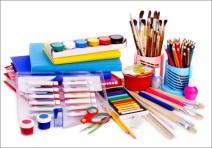 Там лежит схема, по которой необходимо составить небольшой рассказ о зайце.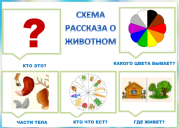 Вот и последнего зайчонка мы нашли.Выходит мама зайчиха: Ой спасибо, ребятишкиОт меня и от зайчишек.Все задания решилиИ зайчат мне возвратили.Рады будем видеть ВасЕще много-много раз.Все вы были молодцы,Вот от нас Вам леденцы.Вот и сделали мы с вами доброе дело, вернули маме зайчихе зайчат.Рефлексия:Какое из заданий для вас было самым трудным? У меня в руках смайлики. Если вам все понравилось и было легко, возьмите зеленый смайлик, если что-то было сложно или непонятно, то желтый. А если вообще ничего не понравилось, то красный.Спасибо за работу!Развлечение  для детей младшего дошкольного возраста 4-5 лет«В гостях у сказки»Цель: закрепить, уточнить и систематизировать в игровой форме знания детей о сказках.Задачи:- расширять словарный запас; - принимать поставленную воспитателем задачу, действовать по правилам; - способствовать развитию двигательной активности детей; - выполнять движения в соответствии со словами во время проведения физкультминутки; - закреплять знания детей о прочитанных литературных произведениях; -развивать смекалку и сообразительность, логическое мышление, воображение и восприятие, способствовать развитию внимания, памяти с помощью различных заданий;- формировать умение составлять целое из отдельных частей; -воспитывать эмоционально-образное восприятие сказок, вызвать положительный эмоциональный отклик; - воспитывать дружеские отношения в команде при выполнении совместных заданий; - воспитывать интерес к чтению, любовь к устному народному творчеству.Материалы и оборудование: клубок, проектор, ноутбук, презентация, пазлы с изображением сказок, столы, музыкальное сопровождение, письмо, загадки, костюмы.Предварительная работа: Чтение сказок, рассматривание иллюстраций к сказкам, разгадывание загадок, настольная игра «Сложи сказку», пазлы по сказкам.Действующие лица: Бабушка Сказка                                                        Ход развлечения:(Звучит музыка «В гостях у сказки»)Бабушка Сказка: - В русском народном костюме встречает детей.Бабушка Сказка:  - Здравствуйте, здравствуйте, детушки! В гости ко мне пришли? Заходите, заходите в мой дом, я гостям всегда рада. Зовут Меня Бабушка сказка. Ребята, посмотрите, сколько у нас сегодня гостей. Давайте поздороваемся с ними. Здравствуйте, гости дорогие!Бабушка Сказка: - Ребята, а какое у нас настроение? Как без слов, подарить  свое хорошее настроение другим людям?Дети: - Нужно улыбнуться.Бабушка Сказка: - Собрались все дети в кругТы мой друг и я твой другКрепче за руки возьмемсяИ друг другу улыбнемся.Бабушка Сказка: - Ребята, а вы любите сказки? Вот послушайте. В давние, давние времена не умели люди ни писать, ни читать. И чтобы повеселить своих деток малых, взрослые стали для них придумывать сказки, потешки, прибаутки. Детки подрастали, своим детям их рассказывали, передавали “из уст в уста”. А эти детки – своим детям.–А знаете, почему сказки волшебные?Дети:- Сказки волшебные, потому, что в них животные умеют разговаривать, есть несуществующие герои: Баба-Яга, леший, лягушка превращается в царевну, братец Иванушка в козленочка, ведра сами ходят.Бабушка Сказка:- Ребята, я предлагаю вам, отправиться в путь-дороженьку: белый свет повидать, людей посмотреть, встретиться с русскими народными сказками. Дороженька нам предстоит дальняя. А поможет нам волшебный клубочек, он и покажет дорогу к русским народным сказкам. Скажите, а кто сочинил русские народные сказки?Дети: - Эти сказки сочинил русский народ.Бабушка Сказка: - Ребята, скажите, с каких слов начинаются сказки?Дети: - Жили-были, в некотором царстве, в некотором государстве.Бабушка Сказка: - Молодцы! А теперь в путь! В страну сказок, чудес и волшебства!В сказке может  все случится, Наша сказка впереди. Сказка в двери к нам стучится, Скажем гостью: «Заходи»!Бабушка Сказка: - Русские народные сказки учат нас отличать добро от зла, ведь недаром во многих сказках можно прочитать фразу: «Сказка ложь, да в ней намѐк, добрым молодцам урок». - Ребята, клубок привел нас с вами к яблоньке. А вы знаете, в какой сказке встречается яблонька? Посмотрите, а яблочки на ней непростые, а с загадками.(Детям предлагаются загадки, после ответа на экране появляется картинка правильного ответа).Задание 1: «Загадки по сказкам». Зверей больных лечил,Язык их изучил,Где, как и что болит,Знает доктор...   (Айболит)Самый главный умывальник,Над мочалками начальник,Щетки у него солдаты.Что за командир, ребята?     (Мойдодыр)Он к меду поднималсяИ умудрялся петь:«Я тучка, тучка, тучка,Я вовсе не медведь».     (Винни-Пух)Конек дивный был у Вани,На спине с двумя горбами,Помогал добыть Жар-птицу,Деву в царскую светлицу.     (Конек-Горбунок)Из цветка тюльпана вышла,Зимовала в норке мыши,Ласточка ее спасла,В страну эльфов унесла.     (Дюймовочка)Устав, она в своем углуСадилась прямо на золу,Во дворец на бал попалаИ женою принца стала.     (Золушка)На лесной опушке
Сидит она в избушке.
Спокойно жить не хочет,
Царевичей морочит.
Ступа с метелкой ей дорога,
Это зловредная... (Баба-Яга)Из леса птицы прилетают,
Детишек малых забирают,
К Яге в избушку их несут
И в детской сказочке живут. (Гуси-лебеди)Бабушка девочку очень любила.Шапочку красную ей подарила.Девочка имя забыла свое.А ну, подскажите имя ее.         (Красная Шапочка)Возле леса, на опушкеТрое их живет в избушке.Там три стула и три кружки.Три кроватки, три подушки.Угадайте без подсказки,Кто герои этой сказки?          (Три медведя)Мужчина тот в расцвете силПропеллер за спиной носил.          (Карлсон)Знают взрослые и дети —Нет его сильней на свете.Одного напомню я —Это Муромец Илья.    (Богатырь)Бабушка Сказка: - Молодцы, все загадки отгадали! Путь наш продолжается. Клубок привел нас с вами к странной избушке. Стоит она на курьих ножках, вокруг себя поворачивается. Как в нее попасть? Какие слова нужно сказать?Дети: - Избушка, избушка, встань к лесу задом, ко мне передом.Задание  2 «Хорошо ли вы знаете сказки»Надо собрать  пазлы и отгадать  какая сказка? Дети делятся на команды по 5-7 человек.(Дети собирают из разрезных картинок изображения и называют сказку под музыку)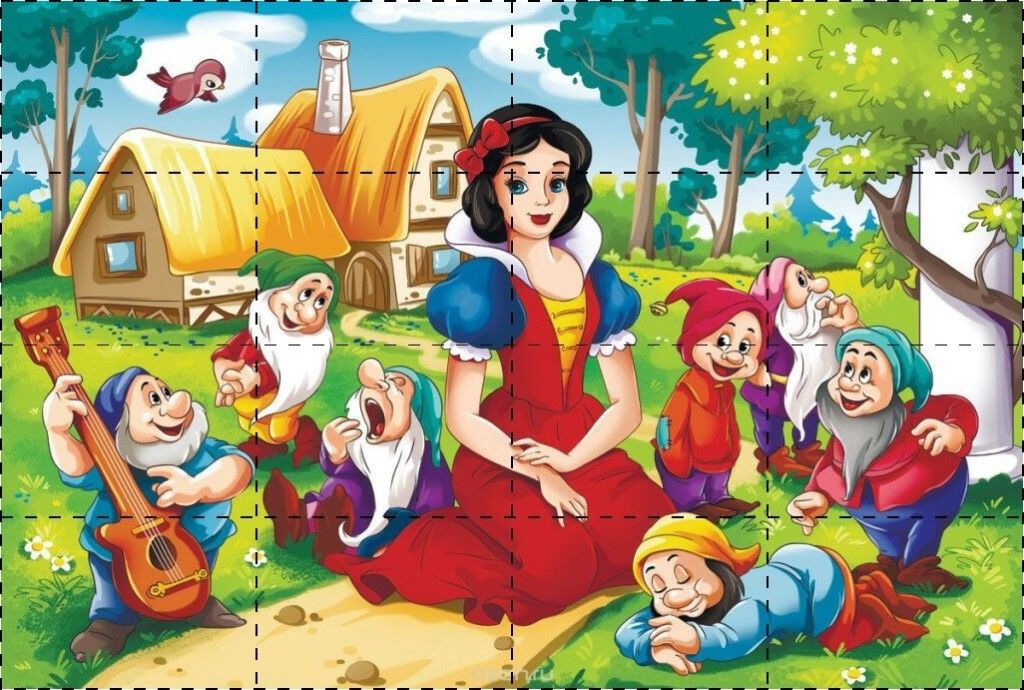 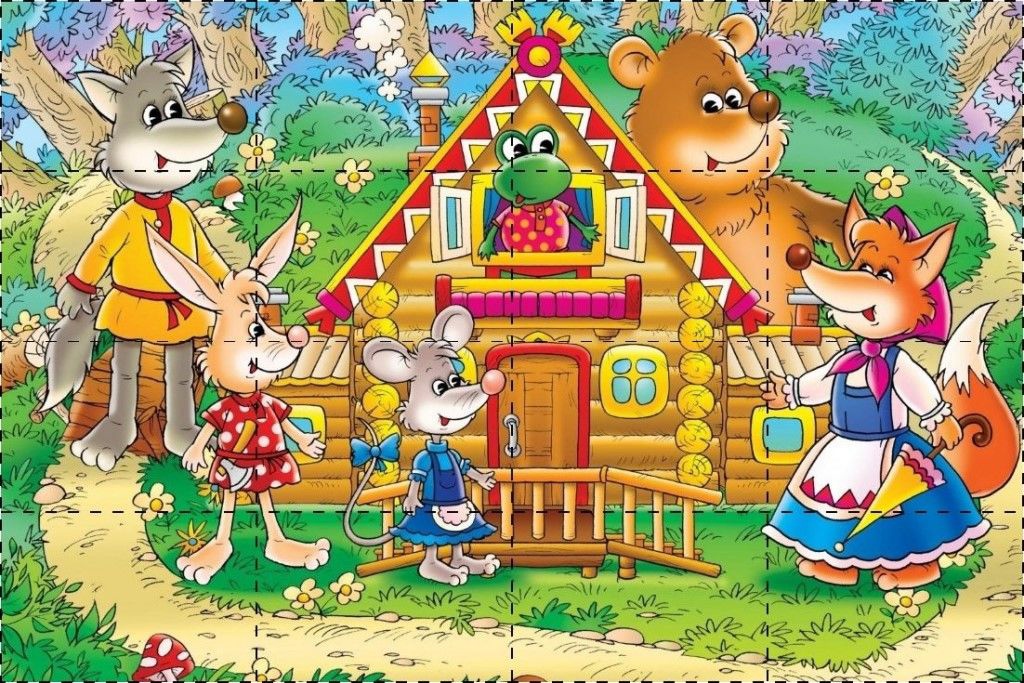 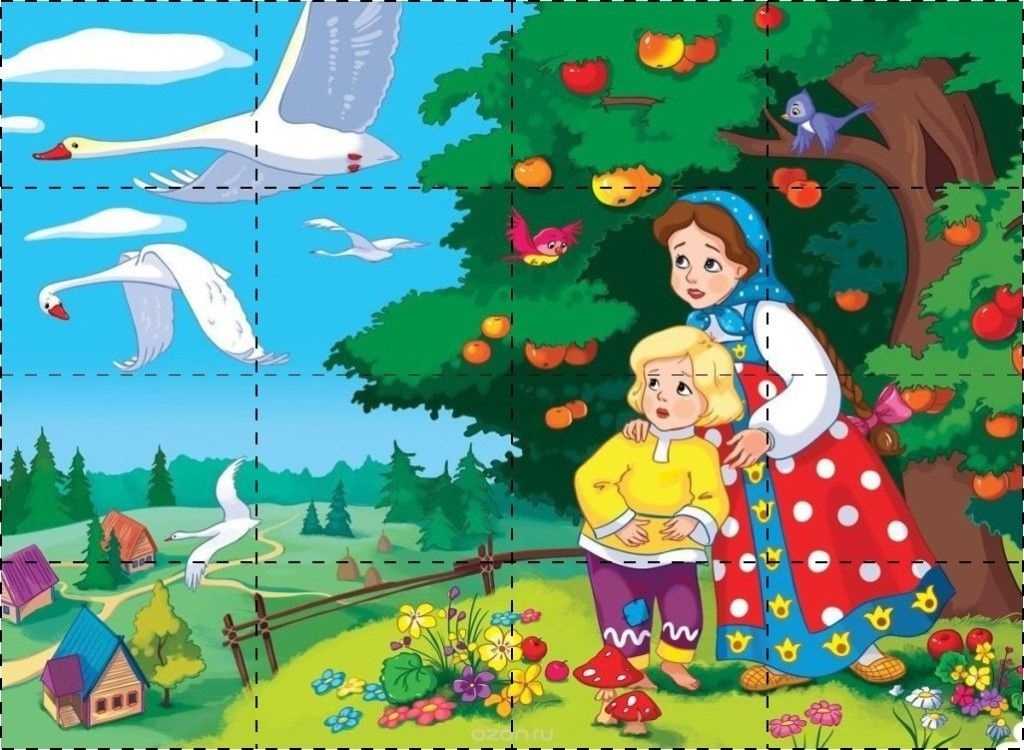 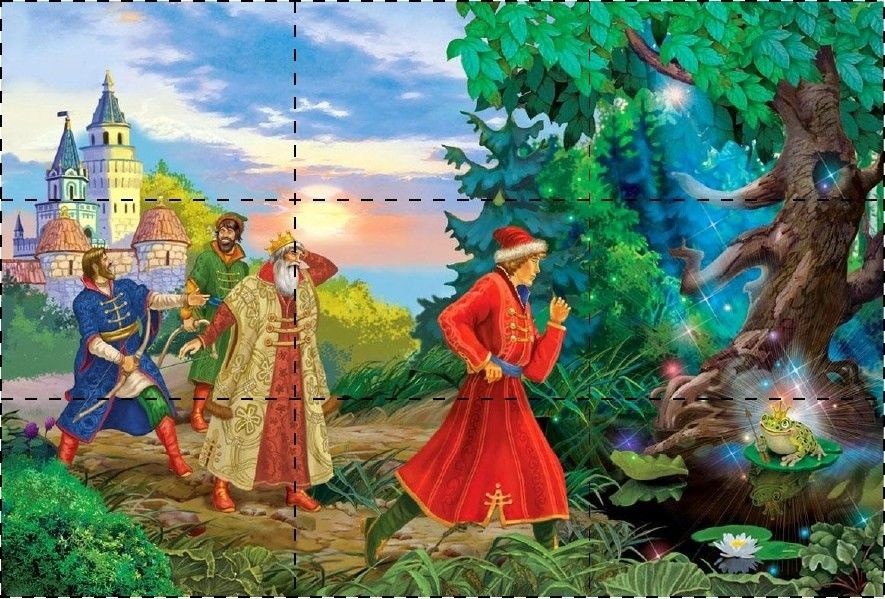 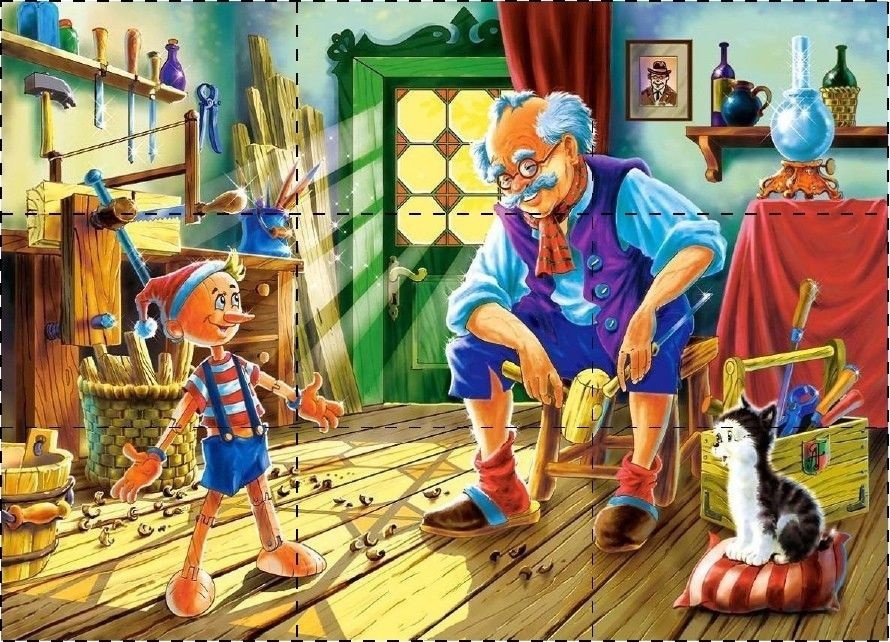 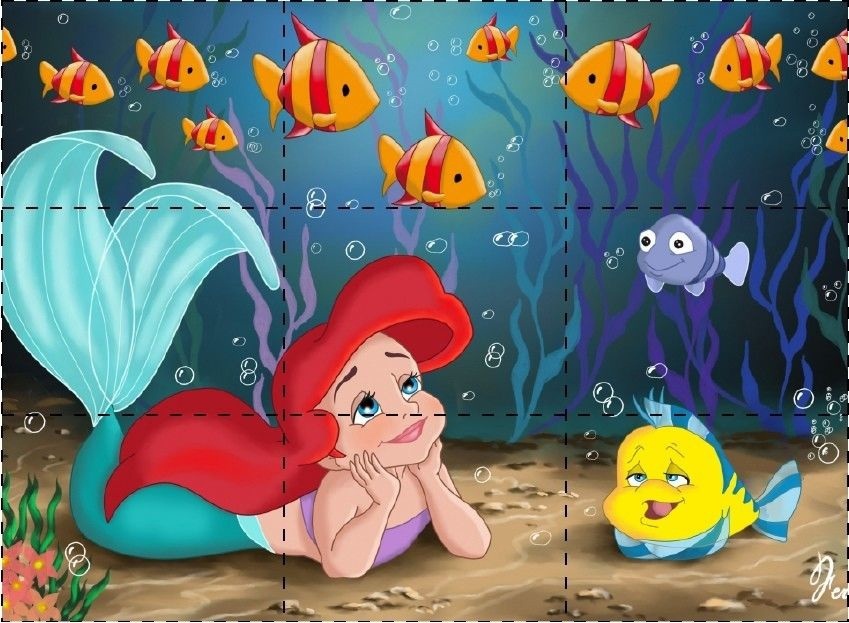 Физминутка «Веселые мартышки»Мы весёлые мартышки,Мы играем громко слишком,Мы в ладоши хлопаем,Мы ногами топаем,Надуваем щёчки,Скачем на носочкахИ друг другу дажеЯзычки покажем.Дружно прыгнем к потолку,Пальцы поднесём к виску,Оттопырим ушки,Хвостик – на макушке.Шире рот откроем,Гримасы все состроим.Как скажу я цифру «три» -Все с гримасами замри!«Раз – два – три!»Бабушка Сказка: - Давайте присядем на пенечки и отдохнем.Ребята, я вам предлагаю поиграть в игру «Угадай-ка». На экране будут появляться песни, а вы ребята должны угадать из какой они сказки или мультфильма.Задание 3. «Угадай-ка»песня из мультфильма «Маша и медведь»                      песня из мультфильма «Крошка Енот»     3- песня из мультфильма «Мамонтенок»     4- песня из мультфильма «Крокодил Гена»     5- песня из мультфильма «Антошка»     6- песня из мультфильма «Вини-пух»Бабушка Сказка: - Молодцы, ребята! Смотрите, кто к нам прилетел, гуси-лебеди. Что-то нам они несут. (На экране изображение Гусей-лебедей, которые несут письмо).Задание 4. «Письма от гусей-лебедей»Бабушка Сказка: -  Интересно, от кого пришло письмо, не могу понять.Открывает письмо и  читает. «У нас в Африке,  случилось наводнение и все звери перепутались и растеряли свои шкурки, ушки и хвосты. Помогите, пожалуйста, собрать их костюмы и пришлите их обратно».Бабушка Сказка: - Ребята, поможем?Дети: - Да!Дети делятся вновь на команды по 5-7 человек. Каждой команде дается задание собрать костюм и назвать сказки, в которых может быть этот герой:1 Белка2 Волк3 Рыцарь4 Лягушка5 Собака6 Гусар7 Человек-паукБабушка Сказка: - Спасибо вам, ребята! Молодцы, ребята! Много сказок вы знаете. Скажите, что самое главное в русских народных сказках?Дети: - Добро побеждает зло.Бабушка Сказка: - Вот и подходит к концу наше путешествие по сказкам. Много сказок вы сегодня увидели. В каких сказках вы побывали?Ответы детей:Бабушка Сказка: - А какими словами заканчиваются сказки?Дети: - Стали жить-поживать да добра наживать. Вот исказки конец, а кто слушал –молодец.Бабушка Сказка: - Где же наш волшебный клубок? Катись, Волшебный клубок, прямо к дому, на порог!Бабушка Сказка: - Порадовали вы Бабушку Сказку, спасибо вам! Поблагодарить вас хочу (преподносит сладости).В мире много сказок,Добрых и смешных.И прожить на светеНам нельзя без них.Пусть герои сказокДарят нам тепло,Пусть добро навекиПобеждает зло!